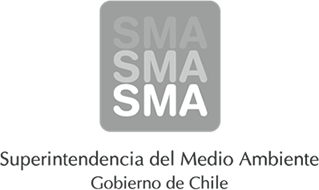 
INFORME DE FISCALIZACIÓN AMBIENTAL
Normas de Emisión
EMPRESA CONSERVERA PENTZKE S.A. (SAN FELIPE)
DFZ-2014-5682-V-NE-EI
1. RESUMEN.
El presente documento da cuenta del informe de examen de la información realizado por la Superintendencia del Medio Ambiente (SMA), al establecimiento industrial “EMPRESA CONSERVERA PENTZKE S.A. (SAN FELIPE)”, en el marco de la norma de emisión DS.90/00 para el reporte del período correspondiente a JUNIO del año 2014.
Entre los principales hechos constatados como no conformidades se encuentran: El establecimiento industrial no informa en su autocontrol todas las muestras del período controlado indicadas en su programa de monitoreo; 
2. IDENTIFICACIÓN DEL PROYECTO, ACTIVIDAD O FUENTE FISCALIZADA
3. ANTECEDENTES DE LA ACTIVIDAD DE FISCALIZACIÓN
4. ACTIVIDADES DE FISCALIZACIÓN REALIZADAS Y RESULTADOS
	4.1. Identificación de las descargas
	4.2. Resumen de resultados de la información proporcionada
	4.3. Otros hechos
     4.3.1. En el curso del período evaluado, el establecimiento industrial fue sometido a fiscalización a través de medición y análisis, realizado al punto de descarga PUNTO 1 (RIO ACONCAGUA). Los resultados están incluidos en el presente informe.
5. CONCLUSIONES
Del total de exigencias verificadas, se identificó la siguiente no conformidad:
6. ANEXOSNombreFirma
Aprobado
Elaborado
JUAN PABLO RODRÍGUEZ FERNÁNDEZ
VERÓNICA GONZÁLEZ DELFÍN
10-02-2015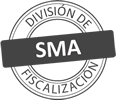 Titular de la actividad, proyecto o fuente fiscalizada:
EMPRESA CONSERVERA PENTZKE- SAN FELIPETitular de la actividad, proyecto o fuente fiscalizada:
EMPRESA CONSERVERA PENTZKE- SAN FELIPERUT o RUN:
92279000-0RUT o RUN:
92279000-0Identificación de la actividad, proyecto o fuente fiscalizada:
EMPRESA CONSERVERA PENTZKE S.A. (SAN FELIPE)Identificación de la actividad, proyecto o fuente fiscalizada:
EMPRESA CONSERVERA PENTZKE S.A. (SAN FELIPE)Identificación de la actividad, proyecto o fuente fiscalizada:
EMPRESA CONSERVERA PENTZKE S.A. (SAN FELIPE)Identificación de la actividad, proyecto o fuente fiscalizada:
EMPRESA CONSERVERA PENTZKE S.A. (SAN FELIPE)Dirección:
AV BERNARDO O´HIGGINS N° 310Región:
V REGIÓN DE VALPARAÍSOProvincia:
SAN FELIPE DE ACONCAGUAComuna:
SAN FELIPECorreo electrónico:
PATRICIO.PENTZKEV@PENTZKE.CLCorreo electrónico:
PATRICIO.PENTZKEV@PENTZKE.CLTeléfono:
Teléfono:
Motivo de la Actividad de Fiscalización:Actividad Programada de Seguimiento Ambiental de Normas de Emisión referentes a la descarga de Residuos Líquidos para el período de JUNIO del 2014.Materia Específica Objeto de la Fiscalización:Analizar los resultados analíticos de la calidad de los Residuos Líquidos descargados por la actividad industrial individualizada anteriormente, según la siguiente Resolución de Monitoreo (RPM):
SISS N° 961 de fecha 13-03-2009Instrumentos de Gestión Ambiental que Regulan la Actividad Fiscalizada:La Norma de Emisión que regula la actividad es:
N° 90/2000 Establece Norma de Emisión para la Regulación de Contaminantes Asociados a las Descargas de Residuos Líquidos a Aguas Marinas y Continentales SuperficialesPunto DescargaNormaTabla cumplimientoMes control Tabla CompletaCuerpo receptorCódigo CIIU N° RPMFecha emisión RPMÚltimo período Control DirectoPUNTO 1 (RIO ACONCAGUA)DS.90/00TABLA 1MARZORIO ACONCAGUA3113196113-03-200906-2014PUNTO 2 (RIO ACONCAGUA)DS.90/00TABLA 1MARZORIO ALLIPEN3113196113-03-200905-2012N° de hechos constatadosN° de hechos constatadosN° de hechos constatadosN° de hechos constatadosN° de hechos constatadosN° de hechos constatadosN° de hechos constatadosN° de hechos constatados1234567Punto DescargaInformaEfectúa descargaEntrega dentro de plazoEntrega parámetros solicitadosEntrega con frecuencia solicitadaCaudal se encuentra bajo ResoluciónParámetros se encuentran bajo normaPresenta RemuestrasPUNTO 1 (RIO ACONCAGUA)SISISISINOSISINO APLICAPUNTO 2 (RIO ACONCAGUA)SINOSINO APLICANO APLICANO APLICANO APLICANO APLICAN° de Hecho ConstatadoExigencia AsociadaDescripción de la No Conformidad5Entregar con frecuencia solicitadaEl establecimiento industrial no informa en su autocontrol la totalidad de muestras según parámetro indicados en su programa de monitoreo respecto del período controlado de JUNIO de 2014.N° AnexoNombre Anexo 1Ficha de resultados de autocontrol PUNTO 1 (RIO ACONCAGUA)2Ficha de resultados de autocontrol PUNTO 2 (RIO ACONCAGUA)3CONTROL DIRECTO 06-2014_Empresa conservera pentzke S.A. (san felipe).pdf